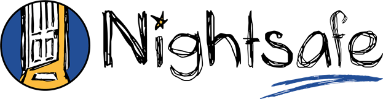 Post:	Housing Senior Support WorkerSalary: 	£11,970.50 per annum   Based at:	Nightsafe Housing ProjectsHours:				16 hours + 1 Sleep                                                      Flexible working between the hours of 8am to 8pm over a 7-day rota                                                       including Sleep Ins.  This is a Lone Working Role Additional benefits:	            Pension – 4% Employer & 4% EmployeeAnnual leave: 		            80 hours + bank holiday’sResponsible to:	            Housing Support ManagerResponsible for:	No line management responsibilitiesOur Ethos: 	Nightsafe believes that every young person has a right to a roof over their head, to live in a safe environment and be treated with kindness, dignity and respect.Our Vision:	Is that every young person that comes through Nightsafe’s door will have a roof over their head, live in a safe environment, be treated with kindness, dignity and respect and achieve their potential.Our Mission: 	Nightsafe will work with young people who are homeless or are at risk of homelessness and will provide accommodation, day centres and information, advice and guidance. We will help with emergency needs and empower our young people to play a positive part in their local community. Purpose of role: To provide practical, life and social skills support for homeless young people in a small housing project for young people aged 16 – 24. Offering emotional support and empowering young people to achieve their full potential. To contribute to the development and delivery of Nightsafe’s projects to meet our contractual service level agreements, monitoring and evaluation of projects. To work towards quality thresholds and in line with Nightsafe’s policies and procedures.Main Role and Responsibilities Purpose Work collaboratively with all local stakeholders including service providers, colleges, local community groups, agencies and young people.To ensure that progression to settled accommodation and positive outcomes around health and wellbeing are an obtainable and clearly visible outcome for service users.Your approach to work should demonstrate and reflect Nightsafe and Blackburn with Darwen Commissioning’s approach of being empowering, inclusive and professional at all times.To staff the project on a 24/7 rota with other staff including evening, weekends, sleep-ins and occasional waking nightsTo help settle homeless young people into the project, clear path way and inductionTo work with young people to offer practical support, advice and guidance with identified issues and goals through support plans and outcome starsTo record and monitor young people’s progress and outcomesTo liaise with and advocate on behalf of young people with all relevant agenciesProvide clear and thorough information to young people promoting user involvement throughout the service. Review ing regularly with the young people, ensuring we promote the voice of the child and include in participation. To deliver issue based group work with young people staying in the projectTo ensure a safe & secure environment for young people To be responsible with other members of the team for health & safety, cleaning and good housekeeping of the projectAdhere to Nightsafe’s safeguarding young people policies. Identify and report risk efficiently and promptly to ensure that all Staff and young people are safeguarded at all times. To take personal responsibility for keeping up to date with the requirements of safeguarding and health and safety.To attend staff meetings and appropriate trainingTo work to a rota which includes weekend and overnight workingTo work with Nightsafe’s policies, procedures and guidelinesOther duties as agreed by line manager that are commensurate with the status and grade of the post   External relationships and influencingTo build and maintain positive working relationships with stakeholders, partners, commissioners and funders identifying opportunities for development, collaboration and sustainability of Nightsafe servicesTo attend meetings with partners and young peoplePlay a key role in the development of the organisations vision, mission and objectives. To act as a champion and advocate for young people at risk of homelessness and those in crisis actively looking for opportunities to influence local and national policy and strategic decision makers.Personal developmentTo develop and maintain up to date knowledge of and expertise in policy and practice to support young people at risk of homelessness and those in crisis. To develop and maintain knowledge, understanding and effective practice in project development. Participation and marketing and communication.Attend training and development as required.General To work as a member of the Nightsafe team, attend staff and communications meetingsTo attend regular supervision/appraisal sessions with the Housing Support Manager. To comply with all Nightsafe policies and procedures.To undertake any other duties as commensurate with the grading of the post.Please note: this post is subject to an enhanced Disclosure and Barring Service (DBS) check.Person Specification – What we need from youThe essential criteria are those things which you must have in order to do the job. Desirable criteria are those qualities that would be either useful, or an advantage to have and/ or are things that you could be trained to do.Essential Experience/SkillsExperience of working with vulnerable young people using a person centred approachExperience of using supporter data to attract, engage and drive long-term loyalty.Excellent written communication, and demonstrable experience of writing for a variety of audiences.Highly Computer literate-confident user of Microsoft Office (Word, Power-Point, Outlook and Excel).Expertise in at least one specific area of and understanding of work including Homelessness, Education and Employment Knowledge and understanding of policies related to safeguarding of children and vulnerable adultsDesirable Experience/ Skills Project skills including planning, monitoring and evaluation, prioritisation and the ability to meet deadlinesUnderstanding of equal opportunitiesAbility to engage and motivate young people who are vulnerable and lacking in confidence and self esteemAbility to work as part of a team and on own initiativeUnderstanding of and interest in current issues relating to the work of Nightsafe Ltd Personal and Professional QualitiesAbility to work flexibly and at pace, often to tight deadlines.Committed to the values, ethos and purpose of Nightsafe Ltd.  Organised and methodical with the ability to multi –task across several projectsFlexible and adaptable to changing demands and new challenges.Ability to work collaboratively in a small team.  